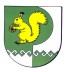 от «31» мая 2021 № 301О внесении изменений в Порядок определения размера арендной платы за земельные участки, находящиеся в собственности Моркинского муниципального района и предоставленные в аренду без проведения торговВ соответствии с п.п. 4 пункта 2 статьи 39.6 Земельного кодекса Российской Федерации, Федеральным законом от 25 октября . 
№ 137-ФЗ «О введении в действие Земельного кодекса Российской Федерации», Администрация Моркинского муниципального района 
п о с т а н о в л я е т:1. Внести в Порядок определения размера арендной платы
за земельные участки, находящиеся в собственности Моркинского муниципального района и предоставленные в аренду без проведения торгов, утвержденный постановлением Администрации Моркинского муниципального района от 15 июля 2015 года №575 (далее - Порядок), следующие изменения:- абзац первый пункта 5 изложить в следующей редакции:«5. Арендная плата за земельные участки, не указанные 
в пунктах 6-7.3 настоящего Порядка, определяется по формуле:»;- в пункте 6.1 слова «пунктом 5 настоящего Порядка» заменить словами «пунктом 6 настоящего Порядка»;- дополнить пунктом 7.3 следующего содержания:«7.3. Арендная плата за земельный участок, предоставленный юридическому лицу в аренду для комплексного освоения территории,
за исключением первого арендного платежа, размер которого определяется по результатам аукциона на право заключения договора аренды такого земельного участка, устанавливается в размере, определенном                                 по результатам рыночной оценки в соответствии
с Федеральным законом от 29 июля . № 135-ФЗ «Об оценочной деятельности в Российской Федерации».»;- в абзаце первом пункта 8 слова «С 1 января . при» заменить словом «При», после слов «среднего предпринимательства» дополнить словами «, а также с физическими лицами, не являющимися индивидуальными предпринимателями и применяющими специальный налоговый режим «Налог на профессиональный доход»,»;- в абзаце втором пункта 10 слова «для каждого арендатора договору» заменить словами «для каждого арендатора по договору»;- дополнить пунктом 10.1 следующего содержания:«10.1. При заключении договора аренды земельного участка,
в соответствии с которым арендная плата рассчитана по результатам оценки рыночной стоимости права аренды земельного участка, Администрация Моркинского муниципального района Республики Марий Эл предусматривает в таком договоре возможность изменения арендной платы     в связи с изменением рыночной стоимости права аренды земельного участка, но не чаще одного раза в пять лет. При этом арендная плата подлежит перерасчету по состоянию на 1 января года, следующего за годом, в котором была проведена оценка, осуществленная не более чем за 6 месяцев                           до перерасчета арендной платы.»;- дополнить пунктом 13.1 следующего содержания:«13.1. Арендная плата подлежит перерасчету и изменению арендодателем в одностороннем порядке в связи с изменением порядка определения размера арендной платы со дня вступления в силу соответствующего нормативного правового акта.»;- графу 2 позиции 12 приложения к Порядку изложить в следующей редакции:«Земельные участки, предоставленные для размещения объектов, предназначенных для санаторно-курортного лечения, а также обслуживающих их объектов».2. Настоящее постановление вступает в силу после его официального опубликования.3. Контроль за исполнением настоящего постановления оставляю 
за собой.Глава Администрации Моркинского муниципального района  				           А. ГолубковМОРКО МУНИЦИПАЛЬНЫЙ РАЙОН  АДМИНИСТРАЦИЙПУНЧАЛАДМИНИСТРАЦИЯМОРКИНСКОГО МУНИЦИПАЛЬНОГО  РАЙОНАПОСТАНОВЛЕНИЕ